THE EFFECTIVENESS OF INSTAGRAM TV TO DEVELOP STUDENTS LISTENING SKILLA ThesisBy:AriyantoNPM 161244004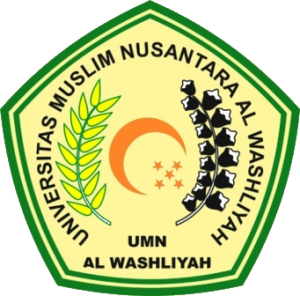 FACULTY OF TEACHER TRAINING AND EDUCATIONUNIVERSTAS MUSLIM NUSANTARA AL WASHLIYAHMEDAN2020